第11期專題任務-復活節島<初階題>閱讀以下文章，回答相關問題 :復活節島與摩艾石像    上個月(2022年10月)智利的文化遺產部人員發布新聞，森林大火吞噬了智利領地復活節島（Easter Island）部分地區，將一些巨大的摩艾石像燒得焦黑，損失難以估計。大家知道復活節島在哪裡？摩艾石像是什麼嗎？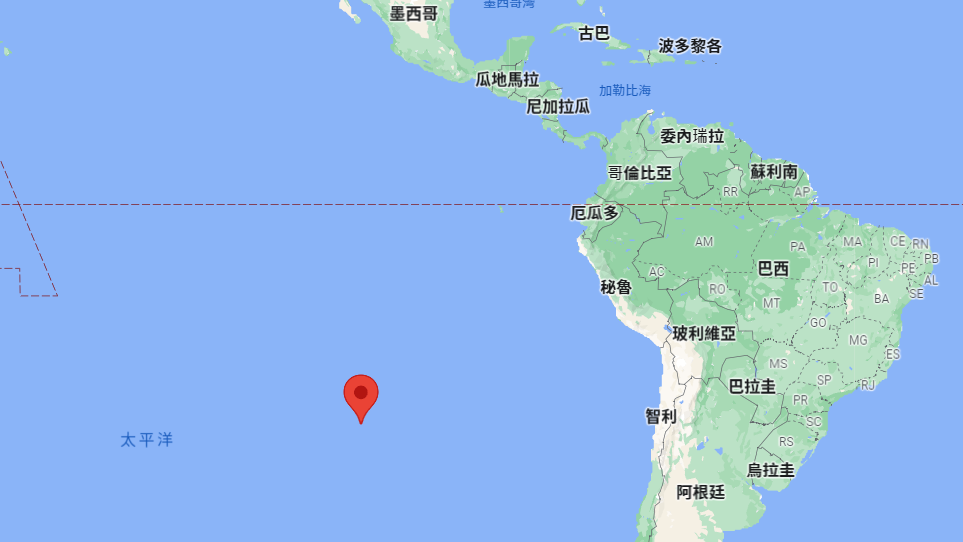 ▲復活節島位置 https://reurl.cc/aGpEbD復活節島位於南美洲國家－智利首都以西3700公里的太平洋上，全島周長60公里，面積大約180平方公里(約臺北市的三分之二)。1722年復活節*，荷蘭西印度公司的探險家雅可布·羅赫芬（Jacob Roggeveen）率領的一支艦隊首次發現這個位於南太平洋中的小島，羅赫芬便在航海圖上記下此島的位置，並註記「復活節島」，從此得名。1914年西方的人類學家開始對復活節島進行相關的考察和研究活動。因為沒有文字資料的記載，人類學家根據島上原居民說著一種玻里尼西亞語的方言，相信他們是南島語族玻里尼西亞人的後代。他們的祖先是從太平洋西邊乘坐獨木舟，借著信風自西向東航行，越過數千公里的浩瀚汪洋來到此地。今日的復活節島樹木稀疏、土地貧瘠、水土流失嚴重，一片荒涼的景象。但在玻里尼西亞人剛剛抵達該島之時遠非如此。復活節島曾經覆蓋濃密的亞熱帶闊葉林，最常見的是一種棕櫚樹，高度可達25公尺，直徑近2公尺。當玻里尼西亞人定居此島數百年後，人口數量迅速增加，在西方人發現此島前的一兩個世紀達到頂峰，估計最高到20000人左右。他們屬於不同的部落，各自有著自己的領地範圍。大約在十世紀到十六或十七世紀的歲月裡，島民開始修建大量的巨型石像：摩艾（Moai），這些石像與島民的宗教與祭祀活動有著密切的關係。像這樣的石像一共製造900多個，它們每一個都高7-10公尺，重量從20噸到90噸，最重的竟然達200噸。根據研究推測，島上有火山噴發形成的凝灰岩與火山岩，島民們用玄武岩製成的斧頭加工而成，再用哈兀哈兀樹纖維製成的繩索，以及棕櫚樹製成的木橇杆，把石像運送到全島各地並豎立起來。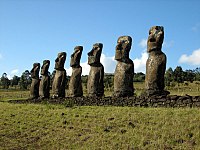 ▲全島僅有一處面海的摩艾石像群。1805年，復活節島上發生第一起奴隸販賣活動。之後很多島民被抓到南美洲的秘魯等地，他們大部分死於非人的折磨和疾病，由於國際社會的抗議，少數的島民得以被送返。劫難倖存者又將天花病毒帶到島上，致使原住居民大量死亡，全島的人口數量跌至600餘人。1888年，智利政府與復活節島的居民簽署統治的協定。自1971年起，實施一系列刺激發展經濟和觀光的措施。全島唯一的機場建成後，來自世界各地大量的遊客湧入復活節島觀光，外部世界給復活節島的社會與文化帶來重大的改變。(*註：復活節是一個西方的重要節日，在每年春分月圓之後第一個星期日。是基督教紀念耶穌被釘十字架受死後第三日復活的節日。每年的日期不一定，通常會落在4月19日到25日之間。)資料來源中央通訊社：智利復活節島森林大火 摩艾石像燒成焦黑https://www.cna.com.tw/news/aopl/202210070020.aspx維基百科：復活節島 , 摩艾石像1. 復活節島的地理位置，哪一個是正確的？ (a) 位於南美洲的東邊。 (b) 是太平洋的島嶼。 (c) 位於秘魯與智利國土交界處。  (d) 距離南美洲大陸不到一千公里。2. 人類學家為什麼認為復活島的原住民不是從南美洲移入的？3. 關於復活節島的歷史，以下哪個敘述是正確的？(a) 智利因為距離復活節島較近，所以智利人首先到達該島。(b) 復活節島因面積不大，所以人口不曾超過一萬人。(c) 玻里尼西亞人剛剛抵達復活節時土地貧脊，經過他們的努力才有濃密的樹林。(d) 西方人發現復活節島後，島民才開始接觸現代世界，而後很多島民被抓到南美洲當奴隸。 4. 關於摩艾石像，以下哪些敘述是正確的？ (a) 摩艾石像仿照真人，和人體大小相近。(b) 由西方人協助製造。(c) 分布在復活節島各地。 (d) 石像本身材質是玄武岩。5. 復活節島的祖先為什麼要製作摩艾石像？<進階題>閱讀以下文章，回答相關問題 : 復活節島文明衰敗之謎復活節島曾經有茂盛的樹林、肥沃的土壤、上萬的人口，有能力製作近千個巨大的摩艾石像，可見已發展成文明的社會。為什麼後來土地貧瘠，人口大幅下滑呢？這個案例常被用於探討社會崩壞議題。根據學者實地研究後推測，復活節島原住民的祖先一千多年前乘坐獨木舟，航行數千公里來到這個小島，表示他們已經有高超的航海技術和冒險犯難的精神。當他們發現這個小島時，大部分為棕櫚樹的森林保留了雨水和累積土地養分。這些先民上島後種植從家鄉帶來的農作物，或到近海捕魚，並且收集和儲存很多棕櫚果，後來吃不完的棕櫚果成為非常甘美的棕櫚酒，於是階級較高的人開始沉迷美酒，在富足的生活下，人口大量增加。在黃金時代，島民們為了感謝先祖庇佑，能夠來到天堂一般的地方，於是有位部落酋長開始在自己的領地，組織自己的子民在島上的採石場開鑿石頭成為石像。樹立起高大的祖先石像後，其他部落也起而效尤，甚至互相競爭，越做越大，有些甚至用紅色火山岩雕鑿成帽子，象徵是王者的皇冠。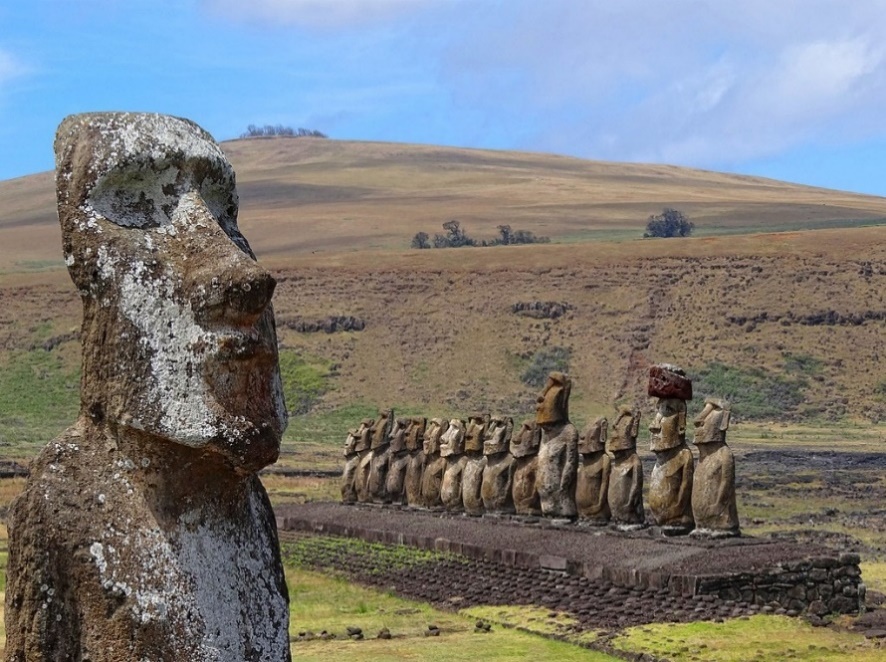          (圖片來源：維基百科 - 摩艾石像)    這些石像想必鑿起來非常辛苦，搬運到他們最後的目的地也費時費力。目前為止還不知道這些石像當時到底是如何搬運的，但可以猜測出當時有用到木橇和滾輪。因為大量木材的需求，使得島上的森林被砍伐耗盡。當滿布島上的棕櫚樹逐漸消失，島民的住屋無法承受海上的狂風，雨水很快滲入地下，農作物無法收成，食物越來越少。    島上先民渡海到復活節島時，船上也夾帶許多不請自來的老鼠。老鼠在這島上沒有天敵，也和人類一樣快速繁衍。島民想要復育棕櫚樹，但老鼠會啃食棕櫚樹的果實，棕櫚樹要長到原先的高度已不可能。天然資源減少，部族間爭鬥增加，黃金時代突然開始崩潰，人口也大量減少。當1722年西方人登陸這個與世隔離的小島時，高大的樹木都不見了，島上人口也下滑至幾千人，正為生活所苦。    有些學者認為摩艾石像的建造不是復活節島上樹林減少的真正主因，即使人們沒有因為建造石像而砍伐樹木，人口與老鼠的劇增都會導致島上文明的衰敗，但人類破壞了復活節島的生態而造成劫難是不爭的事實。1. 復活節島人的祖先能夠來到這個小島，可見他們具備哪些特質？2. 人類來到這個復活節島前，這個小島的狀況是： (a) 已經有很多老鼠。 (b) 已經有很多石像。 (c) 已經有許多棕櫚樹。  (d) 已經有農作物。3. 有關摩艾石像，以下哪些敘述是正確的？(複選) (a) 摩艾石像是由很多部落個別製作的。 (b) 因為石像很重，搬運困難，所以石像是在原地製 作。 (c) 所有的摩艾石像都配戴紅色帽子。  (d) 摩艾石像是使用木材搬運。(e) 摩艾石像是為了幫助人們阻擋狂大的海風而製作。 4. 有關復活節島文明的衰敗，以下敘述哪一個是正確的？ (a) 西方人的屠殺造成島上人口的大量減少。 (b) 雨量的減少造成農作物收成不好。 (c) 島民沉迷膜拜摩艾石像，不再工作。  (d) 復活節島人沒能再重建原來的繁華時代。5. 為什麼復活節島的案例常被用於探討社會崩壞議題？